ПРОЕКТ ПЛАНИРОВКИ территории муниципального образования "Город Архангельск" 
в границах ул. Воскресенской, ул. Г. Суфтина, ул. Выучейского 
и просп. Обводный канал площадью 14,6746 гаПоложение о характеристиках планируемого развития территории, 
в том числе о плотности и параметрах застройки территории (в пределах, установленных градостроительным регламентом), о характеристиках объектов капитального строительства жилого, производственного, общественно-делового и иного назначения и необходимых для функционирования таких объектов и обеспечения жизнедеятельности граждан объектов коммунальной, транспортной, социальной инфраструктур, в том числе объектов, включенных 
в программы комплексного развития систем коммунальной инфраструктуры, программы комплексного развития транспортной инфраструктуры, программы комплексного развития социальной инфраструктуры и необходимых 
для развития территории в границах элемента планировочной структуры1.1. Общие положенияПроект планировки территории выполнен ООО "Проектная мастерская АрхКуб", г. Архангельск, член саморегулируемой организации "Союз проектировщиков", регистрационный номер в государственном реестре 
СРО: 0131 от 24 марта 2014 года.Проект разработан на основании:распоряжения Главы городского округа "Город Архангельск" № 1650р 
от 7 мая 2021 года "О подготовке проекта планировки территории муниципального образования "Город Архангельск" в границах 
ул. Воскресенской, ул. Г. Суфтина, ул. Выучейского и просп. Обводный канал площадью 14,6746 га";задания на подготовку проекта планировки территории муниципального образования "Город Архангельск" в границах ул. Воскресенской, 
ул. Г. Суфтина, ул. Выучейского и просп. Обводный канал площадью 14,6746 га;топографических данных, предоставленных департаментом градостроительства Администрации муниципального образования "Город Архангельск"; Градостроительного кодекса Российской Федерации от 29 декабря 
2004 года № 190-ФЗ; Земельного кодекса Российской Федерации от 25 октября 2001 года 
№ 136-ФЗ; Правил землепользования и застройки муниципального образования "Город Архангельск", утвержденные постановлением министерства строительства и архитектуры Архангельской области от 29 сентября 2020 года №68-п (далее – ПЗЗ г. Архангельска); местных нормативов градостроительного проектирования муниципального образования "Город Архангельск", утвержденных решением Архангельской городской Думы от 20 сентября 2017 года № 567 (далее –МНГП); СП 42.13330.2016 "Градостроительство. Планировка и застройка городских и сельских поселений" (далее – СП 42.13330.2016);СП 4.13130.2013 "Системы противопожарной защиты. Ограничение распространения пожара на объектах защиты"; СП 476.1325800.2020 "Правила планировки, застройки и благоустройства жилых микрорайонов" (далее – СП 476.1325800.2020);СанПиН 2.2.1/2.1.1.1200-03 "Санитарно-защитные зоны и санитарная классификация предприятий, сооружений и иных объектов".В работе учитывалась и анализировалась следующая документация:генеральный план муниципального образования "Город Архангельск", утвержденный решением Архангельской городской Думы от 2 апреля 
2020 года № 37-п;проект планировки Привокзального района муниципального образования "Город Архангельск" утвержденный распоряжением Главы муниципального образования "Город Архангельск" от 25 февраля 2015 года № 472р, (далее – ППТ Привокзального района);постановление Правительства Архангельской области от 18 ноября 
2014 года № 460-пп "Об утверждении границ зон охраны объектов культурного наследия (памятников истории и культуры) народов Российской Федерации, расположенных на территории исторического центра города Архангельска 
(в Ломоносовском, Октябрьском и Соломбальском территориальных округах)".Проект планировки определяет:концепцию архитектурно-пространственного развития проектируемой территории;параметры застройки;очередность освоения территории;развитие системы социального обслуживания, инженерного оборудования 
и благоустройства, развитие рекреационных территорий и системы озеленения;организацию улично-дорожной сети и транспортного обслуживания.Масштаб материалов в графической части проекта: М1:10 000, М1:1000.Проект планировки территории состоит из основной части (Том 1) 
и материалов по обоснованию проекта планировки (Том 2).1.2. Характеристики планируемого развития территории, в том числе 
плотность и параметры застройки территорииПланировочная структура и архитектурно-пространственное решение проекта разработаны в соответствии с общими принципами, заложенными ППТ Привокзального района города и ПЗЗ г. Архангельска. В основу предлагаемого градостроительного решения заложены следующие основные принципы:рациональная планировочная организация проектируемой территории;создание условий для благоприятной экологической среды жизнедеятельности;создание законченного ансамбля застройки части квартала;организация транспортных и пешеходных потоков с развитием и обновлением инженерной инфраструктуры;создание безопасной среды. Целью разработки проекта планировки является:повышение плотности населения за счет сноса ветхого деревянного жилого фонда и строительства средне- и многоэтажных жилых домов;включение в жилую застройку объектов административного назначения; решения вопроса хранения и размещения транспортных средств за счет строительства многоуровневой парковки, подземного паркинга для личного автотранспорта жителей, а также упорядочивание сети внутридворовых проездов, открытых парковок;обеспечение жильцов территории необходимыми площадками общего пользования и озелененными территориями;обеспечение инженерными сетями и коммуникациями.Территория находится в Ломоносовском округе, ограничена с юго-восточной стороны ул. Выучейского, с северо-восточной – ул. Г. Суфтина, 
с северо-западной – ул. Воскресенской и с юго-западной – просп. Обводный канал. Географические координаты центра проектируемой территории 40°32'38" в.д. и 64°32'33" с.ш.Проектируемая территория входит Привокзальный район – ядро города, где, как и в Центральном районе, сосредоточены главные административно-управленческие функции, имиджевые городские объекты, сооружения, наиболее развитая и разнообразная система обслуживания населения не только города, но и тяготеющего к городу сопряженного населения.Данным проектом предлагается изменить назначение и допускаемые габариты, предусмотренные действующим ППТ Привокзального района, размещаемых на проектируемой территории зданий. Вид разрешенного использования земельных участков меняется при разработке проекта межевания в соответствии с решениями, заложенными в данном проекте.В соответствии с ПЗЗ г. Архангельска, проектируемая территория входит в зону градостроительного зонирования Ж4 – зона застройки многоэтажными жилыми домами. Ей соответствуют основные виды разрешенного использования:среднеэтажная жилая застройка (2.5);многоэтажная жилая застройка (высотная застройка) (2.6);бытовое обслуживание (3.3);образование и просвещение (3.5);здравоохранение (3.4);обеспечение внутреннего правопорядка (8.3);культурное развитие (3.6);деловое управление (4.1);магазины (4.4);общественное питание (4.6);гостиничное обслуживание (4.7);отдых (рекреация) (5.0);благоустройство территории (12.0.2).Условно разрешенные виды использования:для индивидуального жилищного строительства (2.1);малоэтажная многоквартирная жилая застройка (2.1.1);хранение автотранспорта (2.7.1);коммунальное обслуживание (3.1);религиозное использование (3.7);объекты торговли (торговые центры, торгово-развлекательные центры (комплексы) (4.2);банковская и страховая деятельность (4.5);объекты дорожного сервиса (4.9.1);спорт (5.1);причалы для маломерных судов (5.4);водный транспорт (7.3);производственная деятельность (6.0);склады (6.9).Вспомогательные виды разрешенного использования земельных участков:коммунальное обслуживание (3.1);площадки для занятия спортом (5.1.3);благоустройство территории (12.0.2);улично-дорожная сеть (12.0.1).Намечены места возможного размещения площадок общего пользования (детские игровые, для занятия спортом, для отдыха взрослого населения).1.2.1. Расчет коэффициента застройки и коэффициент плотности застройки Для городских поселений плотность застройки участков территориальных зон следует принимать не более приведенной в таблице Б.1. Приложения Б СП 42.13330.2016.С учетом варианта планировочных решений застройки территории, представленного в Томе 2 "Материалы по обоснованию проекта планировки", коэффициент застройки составит 0,29 и находится по формуле:k застр = S заст/ S кварт, где:S заст – площадь, занятая под зданиями и сооружениями, га, S кварт – площадь проектируемой территории/квартала, га,k застр = 3,6478/ 14,6746 = 0,248 = 0,25 (не превышает нормативного показателя 0,6 для реконструируемой территории).Коэффициент плотности застройки определяется по формуле:k пл. застр = ∑Sэтаж/ S кварт, где:∑Sэтаж – отношение площади всех этажей зданий и сооружений, га,∑Sэтаж = (∑Sж.ф + Sо.з. + Sинж.), где:Sж.ф – площадь этажей существующего сохраняемого и нового строительства жилого фонда, га,Sо.з. – площадь этажей существующей сохраняемой и нового строительства общественной застройки, га,Sинж – площадь этажей существующих сохраняемых и нового строительства инженерных, транспортных, коммунальных территории и сооружений, га.∑Sэтаж = 22,98гаk пл. застр =22,98/ 14,6746 = 1,566 = 1,57Таким образом, коэффициент плотности застройки не более 1,57, 
что не превышает нормативного показателя 1,6 для реконструируемой территории по Приложению Б СП42.13330.2016 и не превышает показателя 2 
в соответствии с "Положением о территориальном планировании муниципального образования "Город Архангельск" в составе генерального плана муниципального образования "Город Архангельск", утвержденного постановлением министерства строительства и архитектуры Архангельской области от 2 апреля 2020 года № 37-п, коэффициент плотности застройки 
для функциональной зоны застройки многоэтажными жилыми домами).Существующая плотность проектируемой территории составляет ≈ 186 чел./га. Численность населения возрастет с 2 724 до 3 970 человек.Технико-экономические показатели на основании варианта планировочного решения застройки территории*:___________* Представленные в данной таблице ТЭП не носят регламентирующий характер 
и составлены на основании листа 6 "Вариант планировочного решения застройки территории, М 1:1000" раздела 51-20-ППТ "Материалы по обоснованию").** Площадь застройки на проектируемых земельных участках не менее 10 процентов и не более 50 процентов от площади проектируемого ЗУ согласно статье 26 ПЗЗ муниципального образования "Город Архангельск".*** Минимальная доля озеленения 15 процентов согласно статье 26 ПЗЗ муниципального образования "Город Архангельск".**** Площадь включает в себя площадки, расположенные под зданиями и на кровле подземных паркингов.1.3. Характеристики объектов капитального строительства жилого, производственного, общественно-делового и иного назначения и необходимых для функционирования таких объектов и обеспечения жизнедеятельности граждан объектов коммунальной, транспортной, социальной инфраструктур, в том числе объектов, включенных в программы комплексного развития систем коммунальной инфраструктуры, программы комплексного развития транспортной инфраструктуры, программы комплексного развития социальной инфраструктуры и необходимых для развития территории в границах элемента планировочной структуры1.3.1 Жилые объектыНа проектируемой территории расположены средне-, малоэтажная и многоэтажная жилая застройка. Малоэтажная жилая застройка представлена многоквартирными деревянными домами. Имеются объекты общественно-деловой застройки, детская школа искусств, объекты торговли, хаотично присутствуют хозяйственные постройки и индивидуальные гаражи, имеется индивидуальная жилая застройка.Застройку предполагается вести средне- и многоэтажными многоквартирными жилыми домами пяти, девяти- и четырнадцатиэтажными. Проектируемый жилой фонд составит 67 455 м2. При этом производится снос ветхого и малоценного двухэтажного деревянного жилого фонда площадью 8366 м2. Сохраняется жилая застройка в размере 68 519 м2.1.3.2 Производственные объектыНа рассматриваемой территории расположены опасные производственные объекты – газораспределительные установки вблизи жилых домов по адресу: ул. Володарского д. 74, ул. Выучейского д. 55, 
просп. Обводный канал д. 40, д. 42, д. 44 корп. 1, ул. Воскресенская д. 96 
корп. 1.1.3.3. Общественно-деловые объектыНа рассматриваемой территории расположены здания общественного назначения с расположенными в них офисами различных организаций, предприятия торговли. Проектом предлагается к строительству новые объекты:административное здание ФГБУ "Судебно-экспертное учреждение федеральной противопожарной службы № 93 "Испытательная пожарная лаборатория" МЧС России".1.3.4. Социальная инфраструктураКвартал, в котором находится отведенная территория, расположен 
в непосредственной близости от центральных улиц, насыщен объектами социальной инфраструктуры. Нормы расчета учреждений, организаций и предприятий обслуживания приняты по Приложению Д СП 42.13330.2016.Таблица 1. Показатели обеспеченности территории объектами коммунальной и социальной инфраструктурДетские дошкольные учрежденияБлижайшие существующие дошкольные учреждения расположены 
в смежных микрорайонах:детский сад № 162 "Рекорд" (ул. Садовая, д. 66, корпус 1) на 196 мест;детский сад № 113 "Ветерок" (ул. Суфтина 1-ый проезд, д. 7) на 140 мест;детский сад № 113 "Ветерок" (ул. Котласская, д. 9 корпус 1) на 140 мест;детский сад № 59 "Белоснежка" (ул. Тимме Я., д. 11, корпус 1) на 220 мест.Расчетные нормы по детским дошкольным учреждениям для проектируемой территории обеспечиваются в 696 мест при необходимом количестве 401 мест. Действующим ППТ Привокзального района предусмотрено строительство детского сада на 250 мест вместо существующих домов по адресу: ул. Попова, д. 50, корпус 1 и корпус 2.Проектируемая территория находится в пределах радиуса обслуживания дошкольных учреждений - 300м. Доступность выполняется.Общеобразовательные учрежденияБлижайшие существующие общеобразовательные учреждения расположены в смежных микрорайонах:средняя школа № 4 (ул. Г. Суфтина, д. 20) на 331 место;средняя школа № 8 (просп. Обводный канал, д. 30) на 1 000 мест;средняя школа № 22 (просп. Советских космонавтов, д. 69) на 300 мест;средняя школа № 7 (ул. Воскресенская, д. 106, корпус 2) на 1 000 мест;средняя школа № 45 (ул. Садовая, д. 61) на 1 000 мест;средняя школа № 10 (ул. Воскресенская, д. 95, корпус 3) на 1 000 мест.Расчетные нормы по общеобразовательным учреждениям для проектируемой территории обеспечиваются в 4 631 место при необходимом количестве 715 мест. Действующим ППТ Привокзального района предусмотрено расширение школы № 8. Проектируемая территория находится в пределах радиуса обслуживания общеобразовательных учреждений – 500 – 750 м. Доступность выполняется.Продовольственные и непродовольственные товары, предприятия общественного питанияВ границах территории проектирования расположены предприятия обслуживания первой необходимости – магазины смешанной торговли 
(по продаже продовольственными и непродовольственными товарами), аптеки, предприятия общественного питания, встроенные в 1 этажи жилых домов:аптека и магазин "Магнит" по ул. Воскресенской, д. 92 – 531,2 м2 торговой площади;аптека по просп. Обводный канал, д. 34, д. 46;магазин "Магнит" по просп. Обводный канал, д. 36 – 840 м2 торговой площади;магазин по ул. Воскресенской, д. 92 – 268,5 м2 торговой площади;магазин по ул. Выучейского, д. 59 – 100 м2 торговой площади;магазин по просп. Обводный канал, д. 38 – 50 м2 торговой площади;предприятие общественного питания, по просп. Обводный канал, д. 46 – 
8 мест;предприятие общественного питания, по ул. Воскресенской, д. 98 – 
20 мест;предприятие общественного питания по просп. Обводный канал, д. 32 – 10 мест.Расчетные нормы по предприятиям торговли для проектируемой территории обеспечиваются в 1 789,7 кв. м торговой площади при необходимом количестве 397 кв. м.Расчетные нормы по предприятиям общественного питания 
для проектируемой территории обеспечиваются в 38 мест при необходимом количестве 32 мест.Проектируемая территория находится в пределах радиуса обслуживания данными предприятиями и доступность выполняется.Объекты физической культуры и спорта местного значенияТаблица 2. Нормативы обеспеченности объектами физической культуры согласно МНГПУровень обеспеченности объектами физической культуры и спорта городского значения выполняется в границах территориального округа города Архангельска. Ближайшие физкультурно-оздоровительные центры располагаются: тренажерный зал "Форма" по ул. Выучейского, 57 корпус 2; спортивный клуб "Фитнес джаз" по ул. Поморской, д. 65; Центр развития и спорта "Норд Арена" по просп. Советских космонавтов, д. 179; бассейн "Aqua Family" по ул. Серафимовича, д. 62;спортивная школа "Мари и Я" по ул. Поморской, д. 48;спортивная секция "Айкидо Поморья" по просп. Обводный канал, д. 30.Доступность учреждений физической культуры и спорта городского значения обеспечивается и не превышает 30 минут.Расчетные нормы по предприятиям физической культуры и спорта местного значения для проектируемой территории обеспечиваются.Предприятия бытового обслуживания и связиТаблица 3. Нормативы обеспеченности объектами социального и коммунально-бытового обеспечения согласно МНГПВ границах территории проектирования и в соседних микрорайонах 
в шаговой доступности расположены предприятия бытового обслуживания: парикмахерские, ремонт обуви, химчистка, ремонт часов, изготовление ключей, ремонт техники.Отделение почтовой связи Почты России 163046 расположено по адресу: ул. Воскресенская, д. 75, корпус 1.Поликлиники и медицинские учрежденияМедицинские учреждения расположены на проектируемой территории и в соседних микрорайонах в шаговой доступности:медицинский центр (ул. Г. Суфтина, д. 18);диагностический кабинет (ул. Володарского, д. 78, корпус 1);клиника репродуктивного здоровья "Центр Эко" (ул. Воскресенская, 
д. 87, корпус 2);стоматологический кабинет (ул. Выучейского, д. 93);стоматологический центр "Студия 32" (ул. Воскресенская, д. 87);детская клиническая поликлиника (пр. Приорова Н.Н., д. 6);Архангельская городская клиническая поликлиника № 2 
(ул. Северодвинская, д. 16).Расчетные нормы по поликлиникам для проектируемой территории обеспечиваются.Радиус обслуживания до поликлиник и медицинских учреждений 
не должен превышать 1 000 метров. Проектируемая территория находится 
в пределах радиуса обслуживания данными предприятиями и доступность обеспечивается.Помимо перечисленных объектов, в рассматриваемом квартале расположена музыкальная школа "Классика".1.3.5. Коммунальная инфраструктураНа проектируемой территории расположены инженерные сети газоснабжения, хозяйственно-фекальной канализации и водоснабжения, дренажной и ливневой канализации, воздушные линии электропередач 
и освещения, теплосеть, подземные сети электроснабжения, сети связи. Вблизи домов по адресу: просп. Обводный канал д. 36 и д. 40, ул. Выучейского д. 59, 
ул. Воскресенская д. 92 и д. 96 корп. 1 расположены ТП. Вблизи домов 
по адресу ул. Володарского д. 74, ул. Выучейского д. 55, просп. Обводный канал, д. 40, д. 42, д. 44 корп. 1, ул. Воскресенская д. 96 корп. 1 – опасные производственные объекты системы газоснабжения. Инженерные сети, попадающие в проектируемые пятна застройки, подлежат выносу. Конкретное положение выносимых сетей, а также точки подключения инженерные сетей, необходимых для эксплуатации Объектов, размещаемых на проектируемой территории, уточняется на стадии "Проект" при проработке конкретных Объектов в соответствии с техническими условиями, выданными энергоснабжающими организациями. Ориентировочные расчетные расходы воды, тепловые и электрические нагрузки на вновь строящиеся объекты приводятся в таблице 4. Расчетные расходы воды, тепловые и электрические нагрузки существующих Объектов остается без изменений относительно заданных значений в ППТ Привокзального района.Таблица 4Указанные нагрузки приблизительные, не носят регламентирующего характера и составлены по объектам-аналогам, требуют уточнения в процессе проектирования.Вдоль внутриквартальных проездов, основных пешеходных маршрутов требуется установка наружного освещения согласно расчетам освещенности 
на последующих этапах проектирования.1.3.6. Транспортная инфраструктураТранспортная доступность к проектируемой территории осуществляется с магистральной улицы общегородского значения – ул. Воскресенская, улиц районного значения – ул. Выучейского и проспект Обводный канал, а также 
с улиц местного значения – ул. Г. Суфтина и ул. Володарского. Заезд личного автотранспорта возможен со всех указанных улиц. При этом с ул. Выучейского заезд возможен только в направлении от ул. Г. Суфтина в сторону 
просп. Обводный канал.Проектируемая территория имеет достаточно сформировавшуюся систему связей с другими частями города и загородными объектами. Обслуживание пассажиропотока осуществляется несколькими автобусными маршрутами и такси. Остановки общественного транспорта расположены 
на ул. Воскресенской, просп. Обводный канал и на ул. Выучейского – 
в 5 минутах ходьбы (400 м) от наиболее удаленного объекта. ППТ Привокзального района предусмотрено устройство остановочного пункта 
по просп. Обводный канал ближе к перекрестку с ул. Поморской. Дополнительные мероприятия по развитию системы транспортного обслуживания не требуются. Развитие улично-дорожной сети включает в себя обустройство 
ул. Володарского, организацию внутридворовых проездов, строительство открытых мест хранения автомобилей, закрытой многоуровневой парковки, подземных паркингов для личного автотранспорта жителей трех проектируемых четырнадцатиэтажных домов по ул. Г. Суфтина и ул. Володарского.Положения об очередности планируемого развития территории, содержащие этапы проектирования, строительства, реконструкции объектов капитального строительства жилого, производственного, общественно-делового и иного назначения и этапы строительства, реконструкции необходимых для функционирования таких объектов и обеспечения жизнедеятельности граждан объектов коммунальной, транспортной, социальной инфраструктурОчередность в данном проекте определена следующим образом.На первом этапе планируется возведение многоквартирных жилых домов этажностью 9 и 14 этажей (позиции 1, 13, 24), административное здание 
ФГБУ "Судебно-экспертное учреждение федеральной противопожарной службы № 93 "Испытательная пожарная лаборатория" МЧС России" (позиция 14), обустройство озелененной территории общего пользования (сквера) вблизи 
ул. Г. Суфтина и частично по ул. Володарского – 2025 год.На втором этапе предлагается к возведению четырехуровневая парковка на 300 машино-мест (позиция 2), многоквартирный жилой дом этажностью 
5 этажей (позиция 19). Расчетный срок – 2030 год. Чертеж планировки территорииЧертеж планировки территории в масштабе 1:1000 представлен 
в приложении к настоящему проекту.___________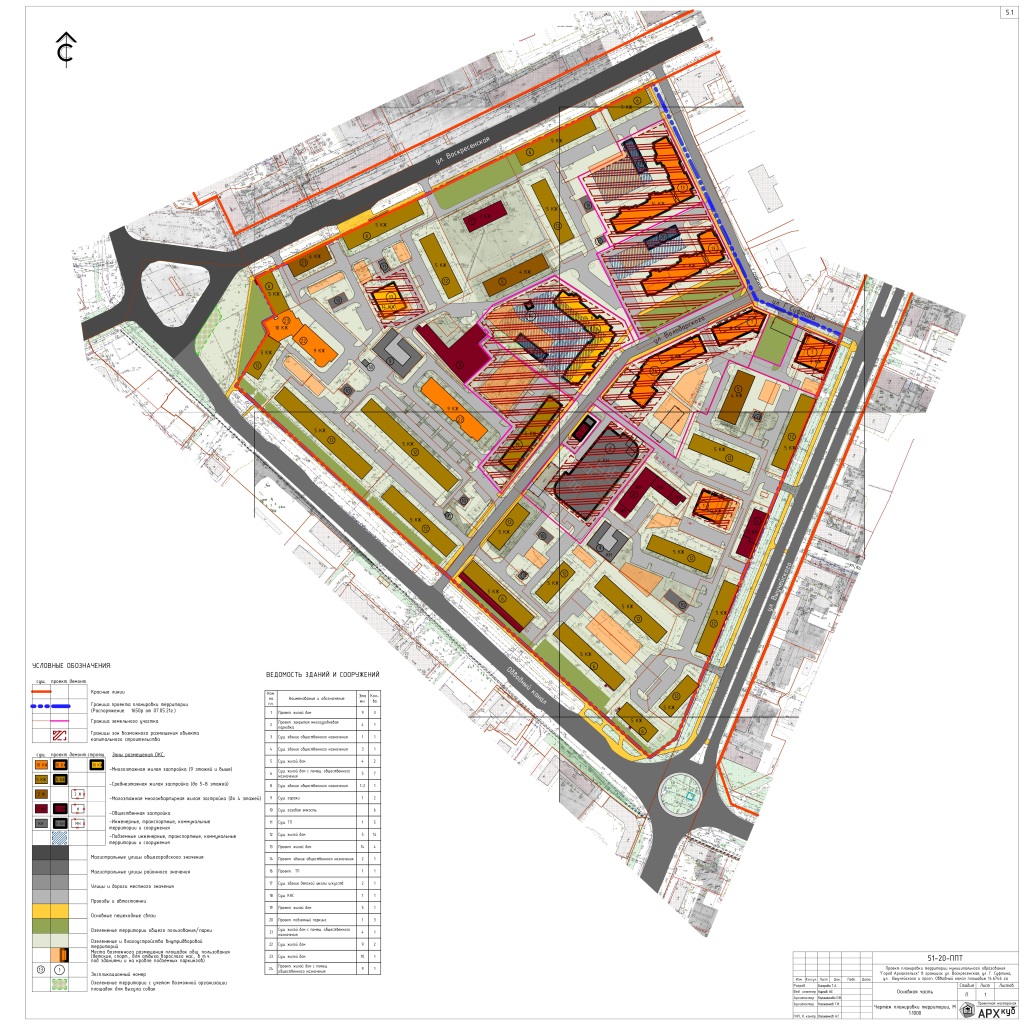 __________УТВЕРЖДЕНраспоряжением Главыгородского округа "Город Архангельск"от 31 марта 2022 г. № 1703р№ п/пНаименование показателяЕд измВеличина1Проектируемая территорияга14,67462.Жилищный фонд:2.1Существующий сохраняемый жилищный фондм268 5192.2Демонтируемый жилищный фондм28 3662.3Новое строительством267 4553.Общественная застройка3.1Существующая сохраняемая общественная застройкам26 9573.2Демонтируемая застройкам203.3Новое строительством21 0954.Инженерные, транспортные, коммунальные территории и сооружения4.1Существующие сохраняемые здания и сооружениям21 7994.2Демонтируемые здания и сооружениям21 8004.3Новое строительство м215 0465.Площадь застройки**га3,64786.Площадь проездов, парковокга3,42177.Площадь тротуаров, площадок общ. пользования****га2,88578.Площадь озелененияга4,73749.Процент озеленения***%32,310.Коэффициент застройки0,2511.Коэффициент плотности застройки1,57ПоказательКоличество местКоличество местКоличество местКоличество местКоличество местПоказательДетские дошкольные учрежденияОбще-образовательные школыТорговляТорговляПредприятия общественного питанияПоказательДетские дошкольные учрежденияОбще-образовательные школыПродовольст-венныетоварыНепродовольст-венные товарыПредприятия общественного питанияНормативный показатель100 мест 
на 1 тыс. чел.180 мест 
на 1 тыс. чел.70 м2 торг.на 1 тыс. чел.30 м2на 1 тыс. чел.8 местна 1 тыс. чел.Численность населения 3 970 чел.397 мест715 мест278 м2119 м232 местНаименование объектовЕдиница измерения 
в расчете на 1 тыс. чел.Значение показателяПроектное решениеСтадионмест 
на трибунах4545 * 3,970 = 179 местоСпортзалм2 площади пола350350 * 3,970 = 1390 м2Бассейнм2 зеркала воды7575 * 3,970 = 298 м2Наименование объектовЕдиница измерения 
в расчете 
на 1 тыс. чел.Значение показателяФормула расчетаПредприятия бытового обслуживаниярабочих мест99 * 4,011 = 36Бани, саунымест88 * 4,011 = 32Гостиницымест66 * 4,011 = 24Этапы:Сумма площадей квартир 
и помещений общественного назначенияВодоснабжение, 
м3/сут.Водоснабжение, 
м3/ч.Теплоснабжение, 
Гкал/ч.Эл.
снабжение, 
кВт1 этап65 456352556,642 3332 этап3 0941730,31110         ПРИЛОЖЕНИЕк проекту планировки территории муниципального образования "Город Архангельск" в границах ул. Воскресенской, ул. Г. Суфтина, 
ул. Выучейского и просп. Обводный канал площадью 14,6746 га